Electric Winch or HoistInformation needed for quotation1.  What is the winch or hoist application? 		- Pulling along ground? (Winch)		- Lifting overhead or greater than 30 degree angle? (Hoist)- Give specific details…… about the application. 2.  What is the power supply available?AC:- 50 or 60 Hz?			- Volts?			- 1 or 3 Phase?			DC:- 12 VDC			- 24 VDC3.  Line pull needed (how heavy is maximum load)?4.  Line speed needed (how fast does the line need to pay in and out)?5.  How many feet and what size is the wire on the drum?-  Length of wire needed (feet or meters)		-  Size of wire needed (1/8, ¼, ½, ….1 etc)-  Is a hook or thimble eye need at end of the wire6.  Is a quote for the wire needed?7.  Is motor controller needed?		-  Start / Stop / Reverse?		OR -  Variable Speed? AND-  Control Box?OR		-  Pendant Control?8.  Are there any special requirements?- Split drum- Grooved drum- Level wind- Marine top coat- Limit switch or switches- Motor Rating: IP55 or IP56 or ?- Control Box Rating: NEMA4 or 6 or 6P or ?9.  What is the duty cycle? (how many minutes per hour will the unit be used or is there going to be continuous use?10. How many winches are needed per above specification? 11.  What is the delivery location for the product?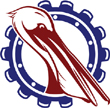 PACIFIC MARINE & INDUSTRIAL®P.O. Box 70520, Richmond, California, United States 94807-0520510-233-2310 ◊ info@PacificMarine.net ◊ www.PacificMarine.net